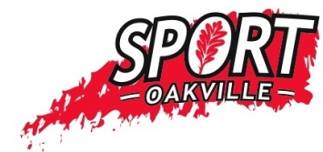 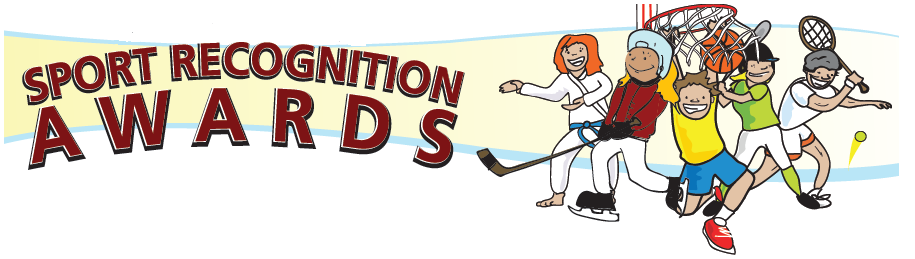 Oakville Speed Skating Club 2015 Sport Recognition Award Recipients:Coach:  Sigrid ZabelSigrid is a very Accomplished Coach and a kind and generous person.  She has been an Assistant Coach with our Club for many years.  Sigrid is the Coach the Club calls upon who helps our gifted/younger skaters.  She has worked with members with mental and physical limitations and has had great success in helping them achieve their Goals.  Her Patience and Kindness are special indeed.Athletes: Dania El SammakThrough hard work and dedication Dania has consistently moved up within her age group and last season finished top 3 in the entire Province in her Tough and Challenging Age Class and Qualified to compete in the Canada East Age Class Championship. Athletes:  Alex GiannottiAlex has been with the Club since he was a Young Cradle Skater.  Alex, year-in-and out is one of the Top Ranked Boys in his Age Class in the Province. In 2013, at 9 years of age Alex shattered the Provincial Record in the 500m – the Premiere distance in Speed Skating and holds the Records to this Day.  Last year Alex was Ranked #1 in the Province in his Highly competitive and Large Age Class and performed exceedingly well at the Provincial Championship.Volunteer: Sharon DeVellisSharon Volunteers in several very important capacities within our Club.  She is the Club’s Media reporter.  Writing many articles in newspapers, magazines and online promoting our club and our Members successes.Sharon helps out as an Assistant Coach with our Beginner Program.  On the ice Sharon assists in whichever group she is assigned.Sharon is also a member who you can rely on to assist in other Club Activities, spending countless hours over the course of a year: Christmas Party Preparation, Year End Banquet and Award Preparation, Club Competitions, and General Office/Administration Help.